Cascade training reportWorking package 3.2 Cascade training for the sharing of EU experienceOn June 15th, 2021 (Tuesday) we had cascade training for 22 staff, Academic officer workers, IT Engineers, Lecturers. We have discussed research activities at the Chemnitz University of Technology.WP 3.2. PC teachers’ training abroadDate: 19.04.2021-23.04.2021Chemnitz University of Technology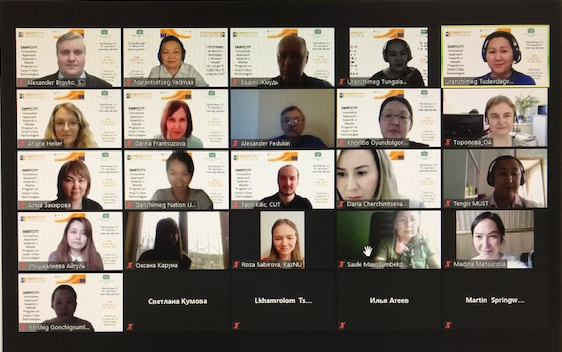 The date of the cascade training: 2021.06.15The speakers: NARANTSETSEG Yadmaa, KHISHIGJARGAL GonchigsumlaaThe target group: MUST  level training.  The number of the participants: 22The list of the participants: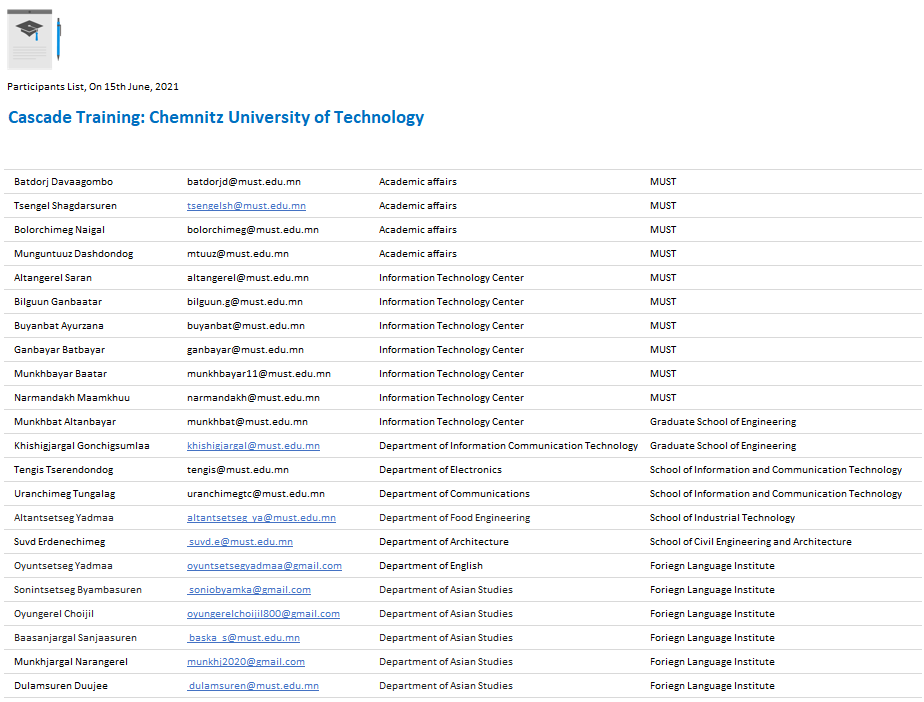 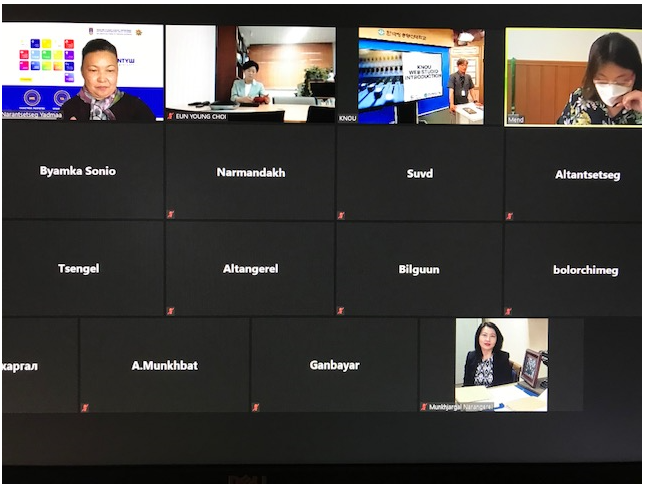 